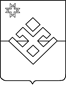    РАСПОРЯЖЕНИЕГлавы муниципального образования «Бурановское»От  19 октября   2020 года                 с.Яган-Докья                                 №  4О созыве очередной двадцать девятой  сессииСовета  депутатов муниципального образования«Бурановское»  четвертого созыва	В соответствии с Регламентом муниципального образования «Бурановское», руководствуясь Уставом муниципального образования «Бурановское»:       1.Созвать очередную  двадцать девятую  сессию  Совета депутатов муниципального образования «Бурановское»  четвертого созыва  29 октября 2020 года  в 16.00 час. в помещении   Администрации  муниципального  образования «Бурановское».       2.Предложить следующий проект повестки дня сессии:Повестка дня:Об одобрении проекта Соглашения между Администрацией муниципального образования  «Бурановское»  и Администрацией  муниципального образования «Малопургинский район»  о передаче осуществления части полномочий по решению вопросов местного значения.О внесении изменений в решение Совета депутатов муниципальногообразования «Бурановское» от 27.09.2018 года № 16-4-93 «Об утверждении Правил благоустройства территории  муниципального образования «Бурановское»О внесении изменений в решение Совета депутатов муниципального образования «Бурановское» от 29 мая 2017 года № 7-5-37   «Об утверждении Положения об оплате главы  муниципального образования «Бурановское» (в ред. реш. от 22.03.2018 №13-6-75, от 26.09.2019 № 23-8-134)О внесении изменений в решение Совета депутатов муниципального образования «Бурановское» от 29 мая  2017 года   № 7-9-41 «Об утверждении Положения об оплате труда муниципальных служащих муниципального образования «Бурановское» ( в ред. реш. от 22.03.2018 №13-7-76, от 26.09.2019 №23-9-135).Об утверждения Порядка о предоставлении сведений о доходах, расходах, об имуществе и  обязательствах имущественного характера лицами, замещающими муниципальные должности муниципального образования «Бурановское» О предоставлении дополнительного отпуска главе муниципального образования «Бурановское»О рассмотрении представления прокурора Малопургинского района от 31.08.2020 №43-2020/46940 об устранении нарушений действующего законодательства в сфере жилищно-коммунального хозяйства и природоохранного законодательства. Глава муниципального образования«Бурановское»                                                                                 Н.В.Девятова